Réunion acteurs-relais PDES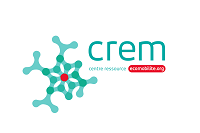 11 janvier 2017 au MNLE SenséeCompte-renduPrésents Karine Gliard et Gustave Herbaux (MNLE Sensée)Thomas Leleu (Cycleco – Rivages Propres)Mathilde Taffin (A petits Pas)Mélanie Leguay (Prom’ess Cambraisis)Judicaël Potonnec (Crem – ADAV)ExcusésAdams Mayer (CPIE Val d’Authie)Christophe Baude (Maison de l’Environnement de Dunkerque)ContexteL’ADAV a conclu un partenariat avec la DREAL pour l’année 2017 en vue d’accompagner la mise en place de PDES dans les collèges et les lycées du Nord-Pas-de-Calais s’ils ont plus de 250 personnes (élèves et effectifs). Ce partenariat porte sur : La finalisation et l’adaptation de la boîte à outils PDES aux collèges-lycéesL’organisation d’une formation sur l’accompagnement de PDES co-organisée avec le CRESGE.La coordination d’un dispositif « crédit-temps » pour aider et conseiller les référents de PDES désignés pour les collèges et les lycéesL’accompagnement des référents de PDES par un réseau d’acteurs-relais  (sur une enveloppe de 27 000 euros)Les structures suivantes se sont déclarées intéressées pour être partenaires de cette action : MNLE Sensée, Cycleco-Rivages prores, A Petits Pas, Prom’ess Cambraisis, Maison de l’Environnement de Dunkerque, CPIE Val d’Authie. L’ADAV se chargera des territoires non couverts. Le rôle des acteurs-relaisVu les montants alloués, il est illusoire de pouvoir accompagner l’ensemble des collèges et lycées. En revanche, il est intéressant de mutualiser au maximum nos interventions. Le rôle des acteurs-relais sera de faire connaître l’obligation concernant les PDES, les étapes et outils méthodologiques et d’apporter du conseil aux référents de PDES qui en feront la demande par téléphone, mail ou rendez-vous. Une présence à des réunions de type comité de pilotage peut être envisagée mais ce n’est pas le rôle des acteurs-relais d’accompagner la mise en place d’un PDES de A à Z. Les actions à mettre en place par les acteurs-relaisCommunication via les réunions de bassins d’éducationIl est proposé que chaque acteurs-relais essaye d’intervenir sur une des réunions organisée plusieurs fois par an sur chaque bassin d’éducation et qui regroupe les chefs d’établissements des collèges et lycées du bassin (le Crem fournira les contacts). Le temps imparti sera sans doute très court, il s’agira de rappeler les grandes étapes du PDES, de renvoyer sur la  boîte à outils et d’indiquer que nous pouvons être contactés par les référents tout au long de leur démarche de PDES.Le lien vers la boîte à outils PDES et les modèles de questionnaires-type (en format adaptable à l’outil Savoir numériques 59-62) seront transmis aux participants après ces rencontres. Le Crem pourra proposer un courrier type à a adapter selon les territoires. Il faudra également nous faire connaître auprès des établissements privés par le biais du Diocèse. Le Crem se renseigne sur la meilleure façon d’intervenir de manière groupée auprès des collèges / lycées (car il s’agit d’un découpage territorial encore différent de celui de l’éducation nationale)Participation à une journée de formation obligatoire suivie d’une journée d’échanges sur les premiers retours d’expériencesLe Crem organisera une formation spécifique avec le CRESGE (qui a notamment piloté le PDE de l’Université Catholique de Lille et suit actuellement le PDE de Ruitz à côté de Béthune) à destination des acteurs-relais. Cette formation aura lieu mercredi 1er mars (horaires et lieu à confirmer)Les besoins principaux en formation remontés par les animateurs : Connaître les grandes étapes de la méthodologie d’un PDES (constitution d’un comité de pilotage / Diagnostic mobilité / Analyse / Réalisation d’un plan d’actions  / Evaluation)Précision du rôle d’acteur-relaisConnaître les procédures de l’éducation nationale (inviter un représentant de l’éducation nationale ?)Comment susciter l’envie auprès des chefs d’établissements, élèves, … travail sur l’argumentaireSavoir trouver les informations pour alimenter un argumentaire et/ou un diagnostic (données sur qualité de l’air, offre en transports en commun, …)Rappel des outils disponibles (questionnaires-type pour les enquêtes, …) – cf. boîte à outils PDES Retour d’expérience concret d’un PDES Exemples d’actions concrètes mises en place dans le cadre d’un PDESSavoir qui fait quoi en matière de mobilité (compétences des AMO, départements, intercommunalités, …)Contexte règlementaireEn transversal, il est demandé de bien prendre en compte la différenciation entre les grosses agglomérations et le milieu rural où la question ne peut être traitée de manière identique. La formation pourra être suivie d’une journée d’échanges en mai-juin autour de nos premiers retours d’expériences, à éventuellement ouvrir plus largement qu’aux acteurs-relais. Cette journée servira le cas échéant à adapter nos outils, notre communication, notre stratégie pour favoriser le développement des PDES. Idées / Commentaires Il conviendra de s’appuyer sur les inspecteurs académiques (le Crem va transmettre un courrier type que chaque acteurs-relais pourra personnaliser et envoyer aux inspecteurs de circonscription de son territoire) sur la DREAL pour appuyer notre présence Il est important de faire connaître notre rôle d’acteurs-relais auprès des communesIdée de contacter les collèges – lycées qui sont déjà en démarche développement durable (agendas 21, E3D, éco-école)Rendre attractif les différents supports (ex : les questionnaires)Organisation L’Académie du Nord-Pas-de-Calais est divisée en 14 bassins d’éducation (voir carte en annexe 1). Le frontières de ce bassin ne sont pas forcément sur le même découpage que les territoires des collectivités. Chacun de ces bassins d’éducation est lui-même composé de plusieurs circonscriptions (entre 3 et 9 selon les bassins). Voir annexe 2 pour le département du Pas-de-Calais et l’annexe 3 pour le département du Nord.  En tout, il y a 98 circonscriptions sur le Nord-Pas-de-Calais. En moyenne, il y a 6 à 7 collèges et lycées par circonscription. 32 des 98 circonscriptions correspondent aux territoires que les acteurs-relais volontaires (hors ADAV) se sont déclarés prêts à couvrir selon les conditions. La proposition de l’ADAV est qu’une enveloppe de 29520 euros soit répartie entre les acteurs-relais en fonction du nombre de circonscriptions couvertes par chacun, soit 630 euros par circonscription. Le reste de l’enveloppe, soit 9 360 euros couvrira l’ensemble des autres circonscriptions restant à la charge de l’ADAV. Chaque association valide en interne la proposition de convention, la complète et la renvoie signée en deux exemplaires à l’ADAV (cf annexe 4).Le tableau ci-dessous indique la proposition de circonscriptions à couvrir pour chaque acteur-relais et le montant à affecter à cette mission. Nous pourrons réajuster ce tableau en cours de route  selon la répartition territoriale  des collège-lycées qui feront appel à nous.Il reste à confirmer que Cycleco prendra bien en charge la circonscription de Etaples-DesvresLes circonscriptions d’Hesdin et Montreuil sont à se répartir entre CPIE Val d’Authie et A Petits Pas qui se sont tous deux positionnés dessus. Annexe 1 - Carte des bassins d’éducation Annexe 2 – les circonscriptions du Pas-de-CalaisAnnexe 3 – les circonscriptions du NordAnnexe 4- proposition de convention entre Crem et chaque acteur-relaisLES 14 BASSINS D’EDUCATION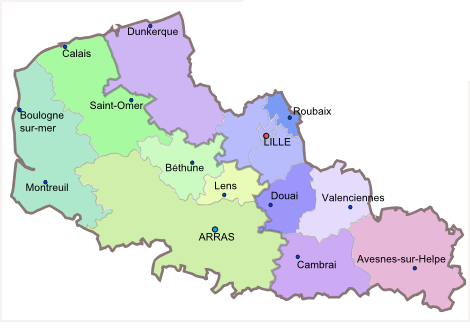 Les circonscriptions du département du Pas-de-Calais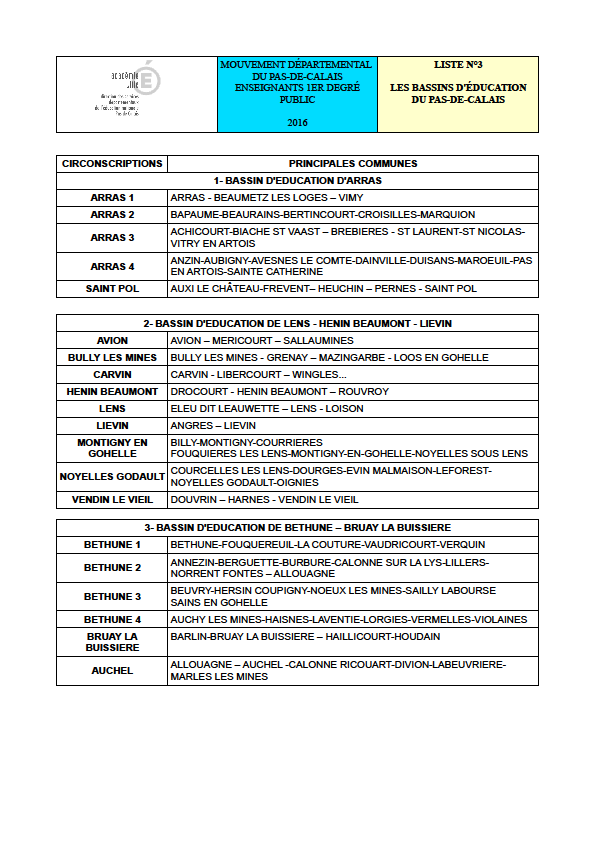 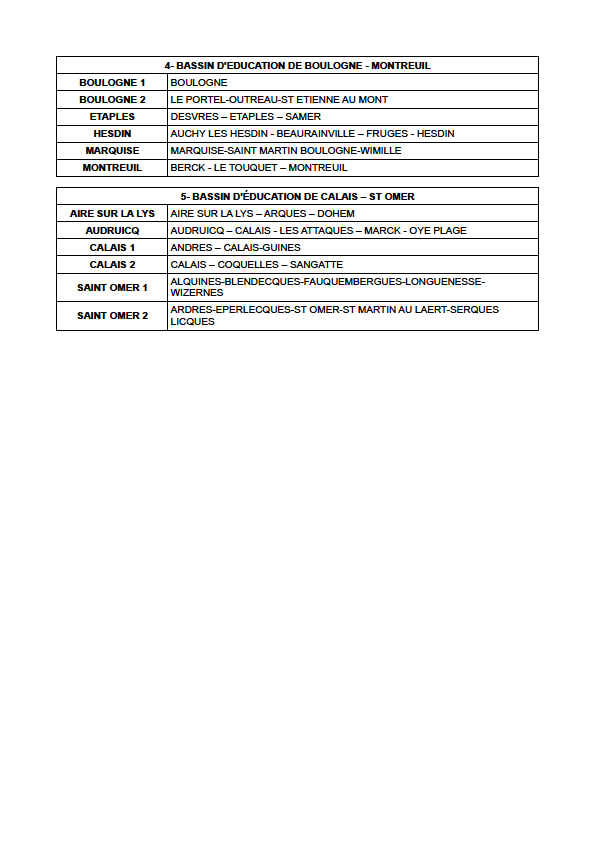 Les circonscriptions du département du Nord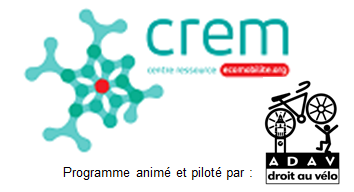 CONVENTION POUR L’ACCOMPAGNEMENT DE LA MISE EN ŒUVRE DES PDESRÉSEAU DES ACTEURS-RELAISDE L’ECOMOBILITE SCOLAIREEntre l'association Droit au vélo, ci-après désignée par ADAV représentée par Monsieur Yannick Paillard, présidentet l'association  ci-après dénommée, « l'association »NOM + adresseReprésentée par Monsieur ou Madame ...,  Président(e), il a été convenu de ce qui suit :Article 1Dans le cadre de la mise en œuvre des Plans de Déplacements d’Etablissements Scolaires (PDES), l'association assurera de janvier à décembre 2017:L’organisation d’au minimum une rencontre d’information à destination de l’ensemble des référents de PDES des collèges et lycées de son territoireUne réponse aux demandes d’accompagnement méthodologique des référents de PDES des établissements scolaires de son territoire aux différentes étapes de leurs démarches : constitution du comité de pilotage, premières réunions de présentation de la démarche PDES, conseils pour la réalisation du diagnostic … Un suivi régulier des référents PDES pour identifier et lever d’éventuels points de blocages. Pour cette action, l’association s’appuiera sur la boîte à outils pour la mise en place de PDES disponible en ligne sur le site internet du Crem (www.ecomobilite.org) et sur le module de formation évoqué à l’article 3. 
Article 2L'association aura en charge la prospection et la mobilisation des publics sur les circonscriptions de XXXXXXX . Le Crem pourra servir de relais pour l’obtention de contacts auprès du Rectorat et des diocèses. Article 3L’ADAV organisera au premier trimestre 2017 une formation qui abordera les premières étapes nécessaires à la mise en place de PDES correspondant au calendrier règlementaire de mise en œuvre inscrite dans le Plan de Protection de l’Atmosphère, à savoir : La constitution et la mobilisation des partenaires au sein d’un comité de pilotage,	La réalisation d’un diagnostic mobilité,	La définition d’un plan d’actions et des modalités de suivi de sa mise en œuvre. Cette formation sera suivi d’une journée d’échanges sur les premiers retours d’expérience en vue d’adapter nos messages, notre communication, nos outils, nos stratégies. Article 4L’ADAV compilera les actions menées par les acteurs-relais et en fera une communication générale à la DREAL Hauts-de-France.Article 5L’ADAV coordonne le dispositif et assure le suivi administratif et financier du partenariat avec la DREAL Hauts-de-France.Article 6L'association fournira les éléments nécessaires à l'évaluation du projet (nombre et type d’actions, nombre et type de participants, durée de l’action, …). Article 7En contrepartie des actions réalisées dans les conditions indiquées aux articles précédents la somme de XXXXXX € (calculée sur une base de 630 euros par circonscription couverte)  sera versée à l'association à l’issue de l’année. Le versement sera effectué après le versement de la subvention par la DREAL Hauts-de-France et sur présentation d'une facture par l'association.Article 8La présente convention est rédigée en 2 exemplaires, un pour chacune des deux parties, exemplaires qui doivent être complétés, datés, signés pour valoir contrat.						                    Yannick PaillardPrésident(e) de l'association	 Président de l’ADAVAssociationCirconscriptionsMontant (en euros)Cycleco-Rivages propresBoulogne1Boulogne 2MarquiseEtaples / Desvres (à confirmer)2520CPIE Val d’AuhtieMontreuil Saint-Pol1260A petits PASHesdinBully-les-minesLiévinBruay-la-BuissièreAuchelAire-sur-la-LysSaint-Omer 1Saint-Omer 25040ADAVLes 71 circonscriptions restantes 9360Maison de l’environnement de Dunkerque8 circonscriptions du bassin de Dunkerque5040MNLE Sensée6 circonscriptions du bassin de Douai+ Arras 2 (sud-Artois)4410Prom’ess Cambrésis3 circonscriptions de Cambrai1890Bassin d'Avesnes-sur-HelpeAVESNES / AULNOYEAVESNES / VALENCIENNES ASHAVESNES / FOURMIESAVESNES / JEUMONTAVESNES / LE QUESNOYAVESNES / MAUBEUGEBassin de CambraiCAMBRAI / CENTRECAMBRAI / LE CATEAUCAMBRAI / SUDBassin de DouaiDOUAI / CAMBRAI ASHDOUAI / CANTINDOUAI / CENTREDOUAI / CUINCYDOUAI / RIEULAYDOUAI / WAZIERSBassin de DunkerqueDUNKERQUE / LILLE2 ASHDUNKERQUE / BAILLEULDUNKERQUE / BERGUESDUNKERQUE / CENTREDUNKERQUE / GRAVELINESDUNKERQUE / HAZEBROUCKDUNKERQUE / SAINT POLDUNKERQUE / WORMHOUTBassin de Lille CentreLILLE / ASHLILLE 1 / LILLE 3 ASHLILLE 1 / NORDLILLE 1 / CENTRELILLE 1 / HELLEMMESLILLE 1 / LAMBERSARTLILLE 1 / MARCQ-EN-BAROEULLILLE 1 / SUDBassin de Lille EstLILLE3 / RONCHINLILLE3 / SECLINLILLE3 / VILLENEUVE D'ASCQ NORDLILLE3 / VILLENEUVE D'ASCQ SUDLILLE3 / WATTIGNIESBassin de Lille OuestLILLE2 / ANNOEULLINLILLE2 / ARMENTIERESLILLE2 / LOMMELILLE2 / LOOS-LEZ-LILLEBassin de Roubaix TourcoingROUBAIX TOURCOING ASHROUBAIX / CENTREROUBAIX / ESTROUBAIX / HEMROUBAIX / OUESTROUBAIX / WASQUEHALROUBAIX / WATTRELOSTOURCOING / ESTTOURCOING / OUESTTOURCOING / RONCQBassin de ValenciennesVALENCIENNES / ANZINVALENCIENNES / BRUAY SUR ESCAUTVALENCIENNES / CENTREVALENCIENNES / CONDEVALENCIENNES / DENAINVALENCIENNES / ESCAUDAINVALENCIENNES / SAINT AMANDVALENCIENNES / SAINT SAULVE